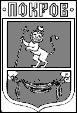 ПОСТАНОВЛЕНИЕГлавы Администрации города ПокровПетушинского района Владимирской области12.12.2018											№ 763Об утверждении Перечня должностей муниципальной службы Администрации города Покров в новой редакцииРуководствуясь Уставом муниципального образования «Город Покров», ПОСТАНОВЛЯЮ:1.	Утвердить Перечень должностей муниципальной службы Администрации город Покров в новой редакции, согласно приложению.2. Считать утратившим силу постановление главы Администрации города Покров от 09.06.2017 №301 «Об утверждении Перечня должностей муниципальной службы Администрации города Покров в новой редакции».3.	Контроль за исполнением настоящего постановления оставляю за собой.4.	Настоящее постановление подлежит официальному опубликованию (обнародования) в городской общественно-политической газете «Покров смотрит в будущее», Перечень должностей подлежит размещению на официальном сайте города www.pokrovcity.ru.И.о. главы Администрации							Д.В. РоговПриложениек постановлению главы Администрации города Покровот  12.12.2018   № 763Перечень должностей муниципальной службы Администрации города ПокровПетушинского района Владимирской областиВысшая должностьГлава Администрации города Покров;Первый заместитель главы Администрации города, председатель Комитета по управлению муниципальным имуществом;Заместитель главы Администрации города по экономическим вопросам;Заместитель главы Администрации города;Начальник отдела административного контроля и надзора;Заведующий отделом информационного обеспечения;Заведующий отделом прогнозирования доходов и экономического анализа.Главная должностьЗаместитель председателя Комитета по управлению муниципальным имуществом.Ведущая должностьКонсультант, архитектор Комитета по управлению муниципальным имуществом;Консультант, землеустроитель Комитета по управлению муниципальным имуществом;Консультант, юрист;Консультант отдела прогнозирования доходов и экономического анализа.Старшая должностьГлавный специалист отдела информационного обеспечения;Ведущий специалист отдела административного контроля и надзора.Ведущий специалист Комитета по управлению муниципальным имуществом